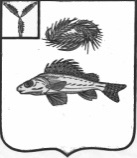 АДМИНИСТРАЦИЯПЕРЕКОПНОВСКОГО МУНИЦИПАЛЬНОГО ОБРАЗОВАНИЯЕРШОВСКОГО МУНИЦИПАЛЬНОГО РАЙОНА САРАТОВСКОЙ ОБЛАСТИПОСТАНОВЛЕНИЕот 14.07.2021 года								      № 32Об утверждении отчета об исполнениибюджета Перекопновского муниципального образования Ершовского муниципального района Саратовской области за 2 квартал 2021 годаВ соответствии с подпунктом 5 статьи 264 Бюджетного Кодекса РФ, руководствуясь Уставом Перекопновского муниципального образования администрация  Перекопновского муниципального образования Ершовского муниципального района Саратовской области ПОСТАНОВЛЯЕТ:1.Утвердить отчет об исполнении бюджета Перекопновского муниципального образования за 2 квартал 2021 года по доходам в сумме 1 406,3 тыс. рублей (уточненный годовой план 6761,6 тыс. рублей) что составляет 20,8 % исполнения бюджета, и по расходам в сумме, 1446,5 тыс. рублей (уточненный годовой план 6761,6 тыс. рублей) что составляет 21,4 %, согласно приложениям № 1 и № 2.2.Настоящее постановление вступает в силу со дня его официального обнародования и размещения на официальном сайте администрации Ершовского муниципального района Саратовской области в сети «Интернет».Глава Перекопновского МОЕршовского муниципального района Саратовской области						          	Е.Н.ПисареваПриложение к постановлению администрации Перекопновского муниципального образования Ершовского муниципального района Саратовской областиот 14.07.2021 г.  № 32О  Т  Ч  Ё  Тоб исполнении бюджетаПерекопновского муниципальногообразованияЕршовского муниципального района Саратовской областина  1 июля  2021  года1. Доходы бюджета2. Расходы бюджетаПриложение № 1к постановлению администрации Перекопновского муниципального образования Ершовского муниципального района Саратовской областиот 14.07.2021 г.  № 32Отчетоб исполнении бюджета Перекопновскогомуниципального образования на 1 июля 2021 года1. Доходы бюджетаГлава Перекопновского МОЕршовского муниципального районаСаратовской области				    	                             Е.Н. ПисареваПриложение № 2к постановлению администрации Перекопновского муниципального образования Ершовского муниципального района Саратовской областиот 14.07.2021 г.  № 322. Расходы бюджетаГлава Перекопновского МОЕршовского муниципального районаСаратовской области							          Е.Н. Писареванаименованиепоказателякодстрокикоддохода по бюджетнойклассификацииутвержден-ные бюджетные назначения.исполнено на01.07.2021г%исполнениядоходы бюджета – всегов том числе:0106761,61406,320,8Налог на доходы физических лиц с доходов, источником которых является налоговый агент, за исключением доходов, в отношении которых исчисление и уплата налога осуществляются в соответствии со статьями 227, 2271и 228 Налогового Кодекса РФ011182 10102010 01 0000 110351,4161,145,8Налог на доходы физических лиц с доходов, полученных от осуществления деятельности физическими лицами, зарегистрированными в качестве индивидуальных предпринимателей, нотариусов, занимающихся частной практикой, адвокатов, учредивших адвокатские…012182 10102020 01 0000 1100,00,080,0Налог на доходы физических лиц с доходов, полученных физическими лицами в соответствии со статьей 228 Налогового кодекса РФ013182 10102030 01 0000 1100,0-0,100,0Единый сельскохозяйственный налог014182 10503010 01 0000 110138,4117,885,1Налог на имущество физических лиц, взимаемый по ставкам, применяемым к объектам налогообложения, расположенным в границах межселенных территорий015182 10601030 10 0000 110143,0-7,3-5,1Земельный налог с организаций, обладающих земельным участком, расположенным в границах сельских поселений016182 10606033 10 0000 110623,0166,626,7Земельный налог с физических лиц, обладающих земельным участком, расположенным в границах сельских поселений017182 10606043 10 0000 110979,0127,413,0Государственная пошлиназа совершение нотариальных действий должностными лицами органов местного самоуправления, уполномоченными в соответствии с законодательными актами РФ на совершение нотариальных действий018730 10804020 01 0000 11028,04,917,5Доходы от сдачи в аренду имущества, находящегося в оперативном управлении органов управления муниципальных районов и созданных ими учреждений (за исключением имущества муниципальных бюджетных и автономных учреждений)019730 11105035 10 0000 12024,0113,5472,9Доходы от реализации иного имущества, находящегося в собственности муниципальных районов (за исключением имущества муниципальных бюджетных и автономных учреждений, а также имущества муниципальных унитарных предприятий, в том числе казенных), в части…020730 11402053 10 0000 4100,0106,30,0Административные штрафы, установленные законами субъектов РФ за несоблюдение муниципальных правовых актов021730 11602020 02 0000140118,054,646,3Инициативные платежи, зачисляемые в бюджеты сельских поселений022730 11715030 10 2045 150150,00,00,0Инициативные платежи, зачисляемые в бюджеты сельских поселений023730 11715030 10 3045 150300,00,00,0Дотация бюджетам сельских поселений на выравнивание бюджетной обеспеченности за счет субвенции из областного бюджета024730 20216001 10 0002 15099,449,649,9Субсидии бюджетам муниципальных районов области на обеспечение комплексного развития сельских территорий025730 20225576 10 0000 150302,10,00,0Субсидия бюджетам сельских поселений области на реализацию проектов развития муниципальных образований области, основанных на местных инициативах026730 20229999 10 0073 150883,40,00,0Субвенции на осуществление первичного воинского учета на территориях, где отсутствуют военные комиссариаты027730 20235118 10 0000 150234,292,939,7Межбюджетные трансферты, передаваемые бюджетам сельских поселений из бюджета муниципального района на осуществление части полномочий по решению вопросов местного значения в соответствии с заключенными соглашениями на выравнивание возможностей местных бюджетов028730 20240014 10 0013 1502225,8419,018,8Прочие межбюджетные трансферты, передаваемые бюджетам029730 20249999 10 0054 15024,30,00,0Прочие безвозмездные поступления в бюджеты муниципальных районов030730 20705030 10 0000 150137,60,00,0Наименование показателянаименованиекодстрокикодрасхода по бюджетнойклассификацииУтвержденныебюджетныеназначенияисполнено на 01.07.2021%исполненияНаименование показателянаименованиекодстрокикодрасхода по бюджетнойклассификацииУтвержденныебюджетныеназначенияисполнено на 01.07.2021ВСЕГО РАСХОДОВ2006761,61446,521,4Заработная плата201730 0104 4130002200 121 211847,7375,144,2Социальные пособия и компенсации персоналу в денежной форме202730 0104 4130002200 121 2661,41,4100,0Начисления на выплаты по оплате труда203730 0104 4130002200 129 213256,741,716,2Услуги связи 204730 0104 4130002200 242 22140,012,832,0Работы, услуги по содержанию имущества205730 0104 4130002200 242 22525,09,939,6Прочие работы, услуги206730 0104 4130002200 244 22610,04,646,0Страхование207730 0104 4130002200 244 2274,00,00,0Увеличение стоимости основных средств208730 0104 4130002200 244 31013,90,00,0Увеличение стоимости горюче-смазочных материалов209730 0104 4130002200 244 34393,334,737,2Коммунальные услуги210730 0104 4130002200 247 22340,023,057,5Налоги, пошлины и сборы211730 0104 4130006100 852 2910,30,00,0Налоги, пошлины и сборы212730 0104 4130006100 851 2911,10,436,3Налоги, пошлины и сборы213730 0104 4130006100 852 2919,44,345,7Перечисления другим бюджетам бюджетной системы РФ214 730 0104 9610003010 540 25122,65,624,8Иные выплаты текущего характера организациям215730 0111 7730100001 870 2973,00,00,0Прочие работы, услуги216 730 0113 4400006600 244 22645,121,046,6Работы, услуги по содержанию имущества217730 0113 7710101100 242 2254,24,2100,0Прочие работы, услуги218730 0113 7710101100 242 2263,03,0100,0Увеличение стоимости прочих материальных запасов219730 0113 7710101100 244 34636,76,417,4Увеличение стоимости прочих материальных запасов однократного применения220730 0113 7710101100 244 3496,16,1100,0Другие экономические санкции221730 0113 9930010300 853 29510,010,0100,0Заработная плата222730 0203 9020051180 121 211177,671,340,1Начисления на выплаты по оплате труда223730 0203 9020051180 129 21352,120,038,4Увеличение стоимости прочих материальных запасов 224730 0203 9020051180 244 3464,51,533,3Увеличение стоимости прочих материальных запасов225730 0409 7810010100 244 34625,07,228,8Работы, услуги по содержанию имущества226730 0409 7820010212 244 2252200,8395,217,9Прочие работы, услуги227 730 0502 7260001100 244 22610,210,2100,0Работы, услуги по содержанию имущества228730 0502 7260572101 244 225883,30,00,0Работы, услуги по содержанию имущества229730 0502 72605S2111 244 225150,00,00,0Работы, услуги по содержанию имущества230730 0502 72605S2121 244 225150,00,0   0,0Работы, услуги по содержанию имущества231730 0502 72605S2131 244 225300,00,00,0Прочие работы, услуги232730 0503 8400001111 244 2265,85,8100,0Коммунальные услуги233730 0503 8400001111 247 223130,058,745,0Прочие работы, услуги234730 0503 8400001113 244 22624,00,00,0Увеличение стоимости основных средств235730 0503 8910201100 244 310260,80,00,0Увеличение стоимости основных средств236730 0503 89102L5766 244 310302,10,00,0Пенсии, пособия, выплачиваемые работодателями, нанимателями бывшим работникам237730 1001 8020101111 312 26438,416,041,6Заработная плата238741 0102 4110002000 121 211420,0233,155,5Начисления на выплаты по оплате труда239741 0102 4110002000 129 213126,861,448,4Заработная плата240741 0102 4110078620 121 21118,70,00,0Начисления на выплаты по оплате труда241741 0102 4110078620 129 2135,60,00,0Налоги, пошлины и сборы242741 0103 4110002200 852 2910,50,00,0Иные выплаты текущего характера организациям243741 0103 4110002200 853 2971,91,9100,0